+ 38 044 238-7-238www.siesta.kiev.ua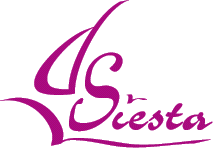 Тур: Экскурсионный (8 дней)Вылет:субботамМаршрут: Кутаиси – Тбилиси – Сигнахи - Батуми – Кутаиси ПРОГРАММА ТУРА: 1 день. Прибытие в Кутаиси, трансфер в Тбилиси, размещение в отеле. Свободное время. Ночь в отеле в Тбилиси.2 день. Завтрак. Обзорная экскурсия по городу, увидим: кафедральный собор Самеба, церковь Метехи, крепость Нарикала, Мост Мира, парк Рике, храм Сиони. Знакомство с историческим районмо в сердце Тбилиси – Абанотубани, Сионский Собор. BUS тур по центральным улицам Тбилиси.Факультативно: посещение одного из лучших ресторанов Тбилиси, с национальной кухней и грузинскими винами. Ночь в отеле.3 день. Завтрак.Факультативно: Выезд на родину грузинского вина – Кахетию. Посещение города любви – Сигнахи. Увидим монастырский комплекс Св.Георгия «Бодбе».  Бодбийский  монастырь  IV века  -  обитель,  где  покоится  святая  равно престольная  Нина,  просветительница  Грузии. В  средние  века  Бодбийский  собор  был  местом  коронования Кахетинских  царей. По  Указу  российского  императора  Александра III,  с  конца  ХIХ века  здесь  был  открыт  женский  монастырь,  который  функционирует  по  настоящее  время.  Обзорная  экскурсия  уютному городу Сигнахи,  который  славится  своей  одноименной   крепостью,  входящих в  список  самых  известных  крепостей  Грузии. Посещение домашнего погреба с дегустацией вина и чачи. Факультативно: кахетинский обед с домашним вином. Возвращение в Тбилиси.  Свободное время. Ночь в отеле.4 день  Завтрак. Свободное время.1. Гори и Уплисцихе;2. Ананури, Гудаури, Казбеги;3. Боржоми и Бакуриани;4. Давид Гареджи;5. Винный тур: Телави, Цинандали  и Гурджаани.Факультативно: Посещение Серных бань в историческом центре города Тбилиси – Абанотубани. Ночь в Тбилиси. 5 день. Завтрак.Освобождение номеров. 	08:30 Трансфер на ж/д вокзал. Выезд в Батуми на поезде (09:10)14:10 Прибытие в Батуми.  Трансфер в отель. Размещение. *Вечерняя экскурсия по Батуми.Увидим: танцующие фонтаны, Статуи Батумской Любви. Свободное время.Ночь в отеле.6 день.  Завтрак.Обзорная экскурсия по городу с посещением основных достопримечательностей города: площадь Аргонавтов со статуей Медеи, посещение Батумской Пиацы - площадь Европы, мечеть «Орта Джаме», Батумский морской вокзал, памятник Нептуна,  Батумский драматический театр, и знаменитые Астрономические часы на золотой Башне. Свободное время. Ночь в отеле Батуми.7 день. Завтрак. Свободное время. Факультативно:Горная Аджария –живописное место среди гор, водопадов и лесов. Посещение арочного моста Святой Тамары. Возвращение в Батуми.  Свободное время.Ночь в Батуми. 8 день.Групповой трансфер в аэропорт Кутаиси. К месту отправления автобуса, добираться самостоятельно.  Время и место отправления, сообщает накануне гид.  Прибытие в аэропорт Кутаиси.  Завершение обслуживания.В стоимость тура входит:Трансферы по маршруту;Экскурсии по маршруту;Сопровождение квалифицированного гида;Проживание;Питание;Входные билеты;ЖД билеты Тбилиси-Батуми.